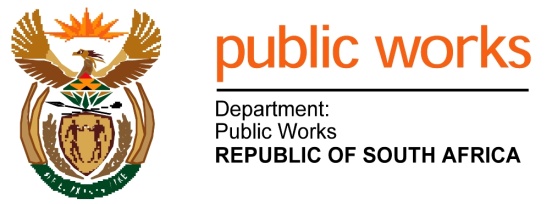 DOCUMENTS TO BE SUBMITTED FOR TENDER HP11/077 AND HP11/078TAX CLEARANCE CERTIFICATECOMPANY REGISTRATION CERTIFICATEREGISTRATION CERTIFICATE AS PER THE AREA OF EXPERTISE (E.G PSIRA CERTIFICATE IF A SECURITY COMPANY)CERTIFIED IDENTITY DOCUMENTS OF THE DIRECTORSFINGERPRINTS FOR THE DIRECTORSFOR ANY CLARITY PLEASE CONTACT MS. TINA MAJOZI ON 012 406 1866 EMAIL:tina.majozi@dpw.gov.za MATSHIDISO GABA ON 012 406 1862 matshidiso.gaba@dpw.gov.za